  Извештај директора школесептембар  2020 – јануар 2021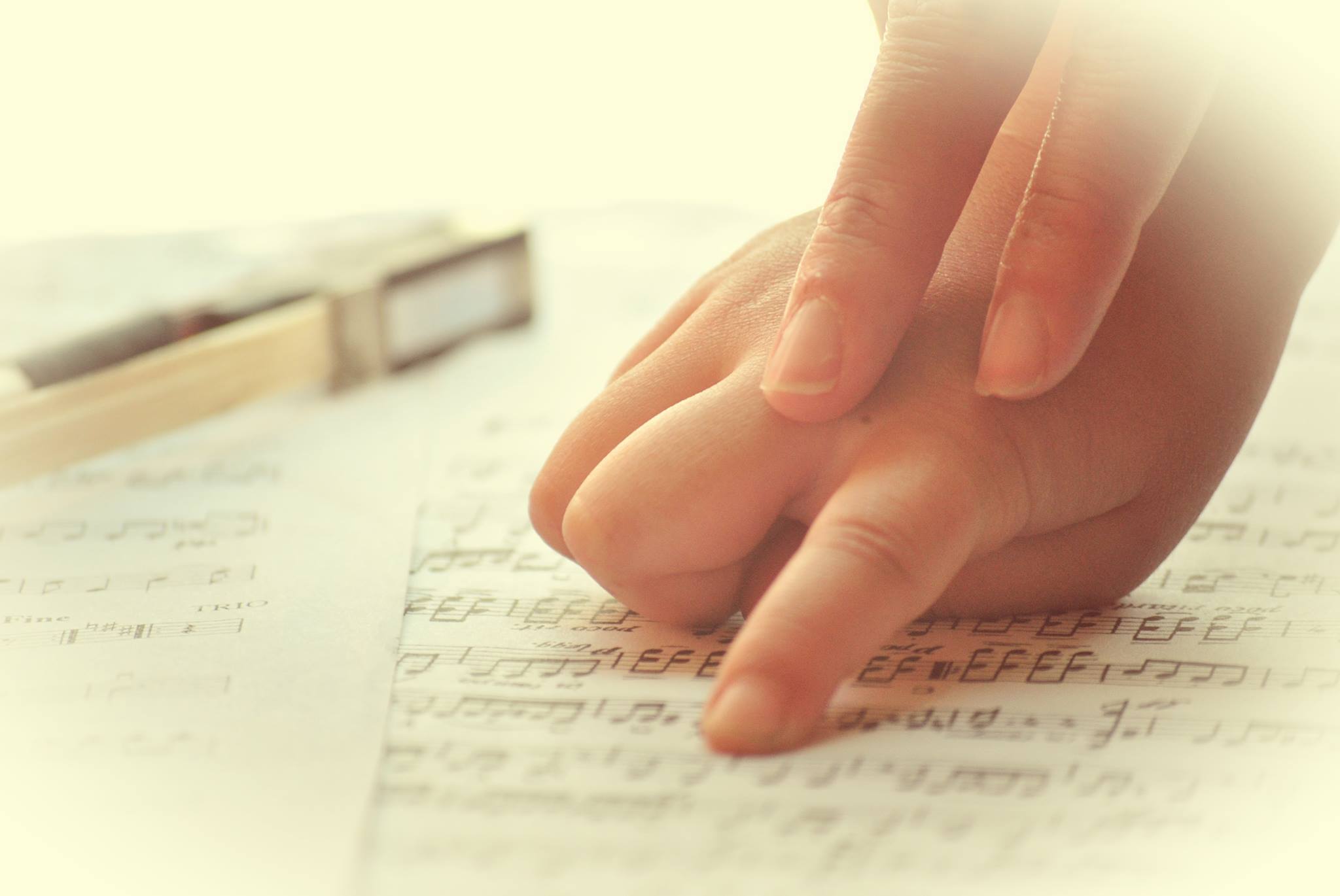 МШ „Живорад Грбић“                        мр Сузана Радовановић Перићавгуст, 2020.  ВаљевоОБЛАСТ КВАЛИТЕТА 1 – Програмирање, планирање и извештавањеУ периоду од 1. септембра до 30. новембра 2020. у складу са Стручним упутством МПНТР, препорукама института БАТУТ, препорукама ЗМБШС, у школи је  настава организована у складу са епидемиолошком ситуацијом изазваном  вирусом  COVID 19. Од 1. септембра до 30. новембра, настава се реализовала  у потпуности у школи. У периоду од 20. августа до 15. септембра дефинисан је и усвојен  Оперативни план рада, извршено анкетирање родитеља везано за изјашњавање за  понуђене моделе наставе, извршене су припреме и организација наставе и осталих активности у школи (распоред звоњења и дезинфекције, дежурство наставника, правила понашања ученика и запослених услед пандемије. У  периоду од 1. септембра до 18. децембра, школа је на недељном нивоу слала Извештаје о реализацији наставе Школској Управи, а у истом периоду уносила у ИС Доситеј на недељном нивоу,  извештаје о здравственом стању запослених и ученика. , У периоду од 10.11.  на дневном нивоу, Школској управи, Кризном штабу Града Ваљева и Заводу за Јавно здравље су прослеђивани  извештаји о здравственом стању ученика и запослених.Све до 30. 11. настава се у школи развијала без значајнијих проблема ако се изузме  пораст броја  ученика који су се нашли у изолацији због обољевања  у породици, и неколико колега који су због обољевања или изолације морали да одсуствују са посла а њихови часови бивали покривени од стране замена.У периоду од 30.11. до 18.11. школа је у потпуности прешла на Наставу на даљину у складу са Стручним упутством МПНТР али и на основу изјашњавања  Савета родитеља, Наставничког већа и Школског одбора. Рад школе у том периоду представљам кроз приказ Оперативног плана рада предвиђеним за тај период а усвојен од стране  Министарства.У току извештајног периода директорка школе је организовала и у сарадњи са колегама реализовала  и следеће послове:Израду распореда писмених провера знањаИницијално процењивање у школиПлан Педагошко -  инструктивног радаСедам непосредних састанака и четири online састанка педагошког колегијума Два састанка Тима за унапређење квалитета и развој установеДва састанка тима за инклузивно образовањеДва састанка Тима за  предузетништво и међупредметне компетенцијеОрганизација видео презентација на тему „Ученички портфолио“Организација и припрема материјала за  приказ „Примера добре праксе“ у школиПромоција рада средње музичке школе и изјашњавање родитеља и ученика по питању наставка школовањаљ у Средњој музичкој школиПлан стручног усавршавања Учешће у обуци из области Самовредновања у реализацији ШУ ВаљевоУчешће у обуци за полагање испита за лиценцу у реализацији ЗУОВ-аИзрада  Истраживачког рада на тему „Утицај наставних и ваннаставних активности академских професора на квалитет рада МШ „Живорад Грбић“ОБЛАСТ КВАЛИТЕТА 2 – Настава и учење      Како је то већ наведено у Извештају  из Области 1 ( Програмирање, планирање и извештавање), у периоду од 1. септембра до 30. новембра, целокупна настава је реализована у школи, а од 30. Новембра до 18. децембра настава је у целости организована на даљину. Један број ученика је од почетка септембра ( 18 ученика на нивоу основне и средње музичке школе), у складу са изабраним моделом, похађао наставу на даљину. Школа је за ове ученике  правовремено организовала наставу путем Гугл учионице, упућивањем на наставне садржаје намењене ученицима уметничких школа на  РТС Планета, слањем наставног матеирјала и реализацијом видео часова преко Viber и Zoom апликације. За све ученике, оцењивање је организовано у школи.У првој недељи септембра у школи је организовано иницијално процењивање. На основу резултата , креирани су и планови допунске и додатне наставе на нивоу основне и средње школе.У току извештајног периода, директор и педагог школе обишле су укупно 18 часова индивидуалне и групне наставе. Видљив је напредак у ангажовању ученика у наставном процесу ( ученици активнији, радозналији, приметно присуство вршњачког учења), присуство савремених наставних метода ( мултимедијални садржаји, квизови, едукативне игре, power point презентације...) . И наставници и у ченици су исказали жељу за организацијом master class програма академских професора чију реализацију планирамо чим околности то дозволе. И даље је  присутан недовољно ажуран однос према вођењу документације као и недовољно присуство тимског рада у оквиру одсека. Оно што се може приметити као известан напредак у области „Настава и учење“ јесте већа заинтересованост за реализацију заједничких огледних часова у реализацији неколико одсека. Наставници су углавном одабрали теме које покривају шири спектар компоненти музичког образовања, занимљивих на нивоу школе. Услед специфичних услова рада изазваних  епидемиолошким мерама, интерни и јавни часови у школи су одржавани, али без присуства публике, са минималним бројем тачака. Имајући у виду да је јавни наступ у музичкој школи коначан продукт  и провера  наставног процеса у учионици, чин који доказује његову ефективност и исход, мора се закључити да је оваква ситуација утицала на свеукупну мотивисаност свих актера школског живота. Да би умањила негативне последице „сведеног“ начина рада, извесне лимитираности и немотивационог стваралачког амбијента, директорка школе је иницирала циклус празничних концерата „Удахни музику“ који су емитовани на Телевизији Марш у периоду од 20. децембра до 14. јануара. Наставници и ученици школе су припремили укупно 53 извођења  најуспешнијих појединаца, камерних ансамбала и оркестара школе насталих у пеироду од 1. септембра до 30. новембра.Имајући у виду велику присутност наставе на даљину у периоду првог полугодишта, педагог школе је обавила истраживање на тему „Настава на даљину у МШ „Живорад Грбић“ у циљу пружања квалитетније  помоћи ученицима и наставницима.У периоду од 1. септембра у школи су организоване две видео презентације на тему Наставе на даљину15. септембар – Гугл учионица (реализатор: проф. Небојша Настић)23. новембар -  Музика и учење на даљину (реализатор: др Ира Проданов)                   ОБЛАСТ КВАЛИТЕТА 3  -  Образовна постигнућа ученикаИ поред чињенице да је  такмичарска сезона у школској 2020/2021.  готово изостала и  имајући у виду да је период септембар – јануар,  време када се сва такмичења више планирају а јако мало реализују , имамо ситуацију  у којој се  МШ „Живорад Грбић“ може похвалити значајним бројем признања и награда и у години у којој је музика практично потпуно утишана на концертном и такмичарском подијуму. .  У току извештајног периода,  освојено је укупно 41 награда на 12 такмичења (4 међународна и 3 републичка такмичења).Успеси ученика по одсецимаНа такмичењима је учествовало укупно 27 ученика из класа 11 наставника.ОБЛАСТ КВАЛИТЕТА 4 – Подршка ученицимаУ току извештајног периода школа је у оквиру програма подршке ученицима реализовала следеће активности:Бесплатно коришћење школских инструмената за ученике слабијег имовног стањаФинансирање учешћа на  master class програму проф. Матеја Зупана ( Академија за гласбо – Љубљана) за три ученице флауте у средњој школиПокретање секције „Школски радио“ на иницијативу Ученичког парламента, и покретање сарадње са тимом „ВАлтернатива“ радија у циљу реализације едукативних радионица за  чланове секцијеОрганизација наставе физичког васпитања на базену Техничке школе ( ова активност је обустављена због погоршања епидемиолошке ситуације)За време реализације наставе на даљину, школа је у оквиру подршке ученицима реализовала  следеће активности:Школа је  омогућила коришћење неопходних ресурса за реализацију наставе  у школи    свим ученицима и наставницима који немају свој инструмент или рачунар. наставници  су у школи могли наштимовати инструменте ученицима, извршити ситније поправке инструмента ако до те потребе дође, и реализовати консултације у циљу превазилажења тешкоћа у реализацији наставе на даљину.У тим случајевима обавезно је  вођено  рачуна о максималном поштовању свих епидемиолошких мера.Педагог школе је свакодневно обављала педагошко психолошку  подршку са наставницима и ученицима.ОБЛАСТ КВАЛИТЕТА 5 – ЕТОСАктивности везане за ЕТОС , приказаћу кроз њихов утицај на оствареност појединих индикатора, којима се вреднује квалитет ове области а које су се реалиозвале у току извештајног периода.ОБЛАСТ КВАЛИТЕТА 6 – Организација рада школе, управљање људским и материјалним ресусрсимаУ току извештајног периода у школи је реализовано и самовредновање из ове области и добијени су следећи показатељи:Околности изазване пандемијом условиле су и рационализацију финансијских средстава и буџета Града. У току извештајног периода реализоване су следеће активности у сегменту одржавања зграде и набавке опреме:набавка 6 нових белих табли са нотним системомсанација крова – лимарски радовигенерално штимовање клавира у школигенералан ремонт гудачких школских инструмената (струњење гудала, замена жица, чивија, кобилица и осталог потрошног материјала)куповина новог звучникагенералан ремонт интернет инсталацијаДиректорка школе је у оквиру рада Тима за предузетништво била задужена  и за израду пројекта „Музички студио школе“ са којим је школа аплицирала на конкурсу „Подршка Стеам образовању“ код фондације Дивац у новембру месецу. Резултати конкурса још увек нису познати.ЗАКЉУЧАКУ времену и околностима у којима су и држава и образовање у ситуацији која не дозвољава озбиљније планирање чак ни у визији присутно, незахвално је и готово немогуће  дефинисати и закључке.  Ипак оно што је евидентно, јесте да је упркос околностима прво полугодиште 2020/2021  у школи прошло без проблема, са врло малом присутношћу  болести изазване вирусом Цовид 19 и код наставника  и код ученика и да је школа активно радила у свим областима вредновања њеног квалитета. Надамо се да ће период од фебруара до марта донети позитивна померања у смислу поправљања епдиемиолошке ситуације и попуштања мера изазваних  вирусом, те да ће активност ваљевске музичке школе имати прилику да буде виђена, доживљена и прихваћена на најбољи могући начин од свих актера друштвеног живота у нашој средини али и ван ње.Јануар 2021.                                                                                  мр Сузана Радовановић ПерићНачин реализације наставена даљинуРаспоред реализације наставепо распоредима реализације наставе у основној и средњој школи, усвојених 15. септембра 2020. на седници Наставничког већанапомена: у случајевима где је распоред потребно прилагодити  због евентуалне промене распореда у основној или другој средњој школи, наставник ће то реализовати у договору са ученикомПлатформе и алати који ће се користити за  реализацију наставе:Моја школа РТС Планета (средње музичке школе), Google учионица, апликацијеплатформе: viber, messinger, zoom , You Tubeканал (за пласирање виртуелних интерних часова и концерата ученика на каналу школе и каналима наставника)ОцењивањеПрема:Правилнику о оцењивању ученика у основном образовању и васпитању: 34/2019-177, 59/2020-7, 81/2020-69Правилнику о оцењивању ученика у средњем образовању и васпитању: 82/2015-16, 59/2020-8Реализујесе по Упутству МПНТР од 27.11. 2020.Реализација писаних провера знањаРеализује се по Упутству МПНТР од 27.11. 2020.Реализација планираних активностиСмотре, преслушавања, интерни и јавни часови, такмичења, концерти, огледни часови, предавања, радионице, семинари, одлажу се до периода када буде могуће реализовати их у школиВођење педагошке документацијеРедовно. У школи. Могуће сваког радног дана у периоду од 8 до 17 часова (радно време школе у периоду од 30.11. до 18.12. )Подршка ученицима и наставницимаШкола ће омогућити коришћење неопходних ресурса за реализацију наставе  у школи    свим ученицима и наставницима који немају свој инструмент или рачунар. Потребно је да клавирски одсек и наставници упоредног клавира направе списак ученика и наставника који би користили школске инструменте и направе распоред коришћења који би садржао:име и презиме ученикатермин коришћењаброј учионицеРаспореде предати помоћнику директора како би били видљиви и на Сајту школе и достављени помоћним радницама (имати у виду радно време школе).Рок за предају распореда: понедељак, 30. новембар, 9 часоваНапомена: потребно је водити рачуна о томе да се користи само неопходан број учионица како би се олакшао посао дезинфекције помоћним радницама.Имајући у виду пролећно искуство реализације наставе на даљину, наставници у школи могу наштимовати инструменте ученицима, извршити ситније поправке инструмента ако до те потребе дође, и реализовати консултације у циљу превазилажења тешкоћа у реализацији наставе на даљину.У тим случајевима обавезно водити рачуна о максималном поштовању свих епидемиолошких мера.Педагошко психолошка подршка наставницима и ученицима.Седнице одељенских и седница наставничког већа и информисање родитеља о успеху и владању ученика на крају првог полугодишта Термини седница и начин информисања биће дефинисани у току децембраОдсекБрој награда теоретски29клавир9гудачи1дувачи1гитара1хармоника/певачи/СтандардиИндикатори1234Напомена5.1. Успостављени су добри међуљудски односи.5.1.1. У школи постоји доследно поштовање норми којима је регулисано понашање и одговорност свих.У школи постоји правилник који регулише ова   питања5.1. Успостављени су добри међуљудски односи.5.1.2. За дискриминаторско понашање у школи доследно се примењују мере и санкције.У школи постоји Правилник који регулише ова питања5.1. Успостављени су добри међуљудски односи.5.1.3. За новопридошле ученике и запослене у школи примењују се разрађени поступци прилагођавања на нову школску средину.1.У школи је дефинисан протокол  пријема новозапослених2. Ове године, због епдиемиолошке ситуације, школа није организовала колективни родитељски састанак за све родитеље ученика првог разреда. Организовани су индивидуални састанци са разредним старешинама на којима су  родитељи упознати са специфичностима наставе у музичкој школи, са  правима, обавезама и одговорностима ученика и родитеља као и наставника, са правилником о оцењивању, са правилима понашања родитеља  и ученика условљеним епидемиолошким мерама.5.1. Успостављени су добри међуљудски односи.5.1.4. У школи се користе различите технике за превенцију и конструктивно решавање конфликата.Организоване су следеће активности:Рад педагога школе,Термини за комуникацију са наставницима, директором и педагогом  школе, часови одељенске заједнице, Састанци ученичког парламента са педагогом и директором школе Радионице педагога школе5.2. Резултати ученика и наставника се подржавају и промовишу.5.2.1. Успех сваког појединца, групе или одељења прихвата се и промовише као лични успех и успех школе.У школи су сва постигнућа ученика и наставника остварена на такмичењима као и све активности које доприносе позитивном имиџу школе, редовно промовисана на фб страници школе, Сајту школе, Инстаграм страници школе и локалним медијима.5.2. Резултати ученика и наставника се подржавају и промовишу.5.2.2. У школи се примењује интерни систем награђивања ученика и запослених за постигнуте резултате.Школа је финансирала похађање masterclass радионице проф. Матеја Зупана ( Академија за гласбо – Љубљана) трима ученицама средње школе као награду за остварене резултате у току школске 2019/2020. године – новембар 2020.5.2. Резултати ученика и наставника се подржавају и промовишу.5.2.3. У школи се организују различите активности за ученике у којима свако има прилику да постигне резултат/успех.Школа мотивише различите активности ученика Формирање секције „Школски радио“ ради покретања интернет радиа школе. 12 средњошколаца је уз менторство проф. Божане Дивац и проф. Дражена Кујунџића креирало промотивни програм радија емитован на радију „ВАлтернатива“.Школа је у сарадњи са  Телевизијом Марш реализовала концертни пројекат „Удахни музику“. У  циклусу од 4 концерта емитовано је 53 тачке солиста, камерних  ансамбала и оркестара школе. Овај програм забележио је преко 700 прегледа на You Tube каналу Телевизије Марш. 3. Поводом Дана Просветних радника, чланови секције „Школски радио“ емитовали су play листу на интернет радију ВАлтернатива посвећену својим професорима.4. И овогодишњи Светосавски концерт, тематски конципиран, садржао је композиције руских и српских композитора, али и одговарајући текст у оквиру којег су чланови драмске секције презентовали присутним наставницима и ученицима своје рецитаторске и глумачке способности.5.2. Резултати ученика и наставника се подржавају и промовишу.СтандардиИндикаториКоментари6.1. Руковођење директора је у функцији унапређивање рада школе.6.1.1. Постоји јасна организациона структура са дефинисаним процедурама и носиоцима одговорности.У првој недељи септембра дефинисани су састави тимова у школи, именовани шефови одсека, делегирана задужења за све запослене.6.1. Руковођење директора је у функцији унапређивање рада школе.6.1.2. Формирана су стручна тела и тимови у складу са потребама школа и компетенцијама запослених.Сви тимови су дефинисали годишње планове рада и почели са реализацијом активности предвиђеним Планом.6.1. Руковођење директора је у функцији унапређивање рада школе.6.1.3. Директор прати делотворност рада стручних тимова и доприноси квалитету њиховог рада.Евалуација рада Тимова реализује се кроз састанке, а у току реализације наставе на даљину  комуникација је реализована преко Вибер група. Мора се истаћи да је прелазак наставе на даљину стопирао многе активности Тимова предвиђене Планом у првом полугодишту али искрено верујемо да ћемо успети да их реализујемо у другом полугодишту.6.1. Руковођење директора је у функцији унапређивање рада школе.6.1.4. Директор обезбеђује услове да запослени, ученички парламент и савет родитеља активно учествују у доношењу одлука у циљу унапређења рада школе.Директорка школе је у извештајном периоду реализовала један састанак ученичког парламента и услед новонасталих околности формирала вибер групу Парламента. Такође у сарадњи са педагогом школе, креирана је мејлинг листа преко које се ученици редовно информишу о свим активностима и информацијама везаним за њихове наставне и ваннаставне активности.6.1. Руковођење директора је у функцији унапређивање рада школе.6.2. У школи функционише систем за праћење и вредновање квалитета рада.6.2.1. Директор редовно остварује инструктивни увид и надзор у образовно-васпитни рад.Директорка је са педагогом школе у току извештајног периода посетила укупно 18 часова.6.2. У школи функционише систем за праћење и вредновање квалитета рада.6.2.2. Стручни сарадници и наставници у звању прате и вреднују образовно-васпитни рад и предлажу мере за побољшање квалитета рада.- Педагог школе је у децембру 2020.  реализовала Истраживање на тему реализације наставе на даљину у МШ „Живорад Грбић“. Педагог школе је у новембру у оквиру стручног усавршавања у установи реализовала online презентацију „Јачање компетенција наставника за комуникацију и сарадњу“Наставнице Даница Крунић и Николина Нинић су у оквиру Стручног усавршавања у установи креирале видео презентације на тему „Ученички портфолио“6.2. У школи функционише систем за праћење и вредновање квалитета рада.6.2.3. Тим за самовредновање остварује самовредновање рада школе у функцији унапређивања квалитета.Тим за самовредновање је у школској 2020/2021 дефинисао две области за самовредновање у функцији унапређивања квалитета:Област 1 : Планирање, програмирање и извештавањеОбласт 2: Настава и учењеПроцес самовредновања биће реализован у току 3. и 4. тромесечја6.2. У школи функционише систем за праћење и вредновање квалитета рада.6.2.4. У школи се користе подаци из јединственог информационог система просвете за вредновање и унапређивање рада школе.На недељном нивоу систем Доситеј је ажуриран и коришћен за унапређивање рада школе у периоду наставе на даљину и периоду рада од 1. септембра до 30. новембра6.2. У школи функционише систем за праћење и вредновање квалитета рада.6.2.5. Директор ствара услове за континуирано праћење и вредновање дигиталне зрелости школе.- Директорка школе се у току припрема Испита за лиценцу упознала са „селфи“ платформом. У наредном периоду, самовредновање на пољу дигиталне зрелости школе, дефинисано на овој платформи биће  спроведено и у школи- У школи је  у току новембра месеца појачан интернет и одрађен генералан ремонт свих интернет инсталација6.2. У школи функционише систем за праћење и вредновање квалитета рада.6.2.6. Директор предузима мере за унапређење образовно-васпитног рада на основу резултата праћења и вредновања.На основу педагошко инструктивног рада, комуникације са Ученичким парламентом и Саветом родитеља у школи се константно анализира квалитет рада и доносе мере за унапређење истог6.2. У школи функционише систем за праћење и вредновање квалитета рада.6.2. У школи функционише систем за праћење и вредновање квалитета рада.6.3.2. Директор показује отвореност за промене и подстиче иновације.-Договорена је реализација акредитованог семинара „ Основе Александер технике“ – врло корисне савремене наставне методе у музичким школама – новембар месец. Реализација је због епидемиолошких услова морала да се помери за друго полугодиште.- директорка подстакла иницијативу креирања Школског радија- директорка је иницирала  циклус телевизијских концерата „Удахни музику“ емитованих у децембру и јануару месецу- Кроз ангажовање директорке школе и Тима за предузетништво у току извештајног периода, реализован је значајан број активности дефинисања и покретања рада школске бибиотеке- Реализоване су четири видео презентације које унапређују дигиталне компетенције ученика и запослених6.2. У школи функционише систем за праћење и вредновање квалитета рада.6.3.3. Директор промовише вредности учења и развија школу као заједницу целоживотног учења.У току извештајног периода директорка је водила промотивну делатност школе. Реализовано је 23 тв прилога, 14 новинских и интернет текстова.6.2. У школи функционише систем за праћење и вредновање квалитета рада.6.3.4. Директор планира лични професионални развој на основу резултата спољашњег вредновања и самовредновања свог рада.У току извештајног периода директорка школе је креирала Истраживачки рад „Утицај наставних и ваннаставних активности академских професора на квалитет рада школе“ као део припрема за полагање испита за лиценцу. У истраживачки поступак су се укључили и ученици и колеге као и некадашњи ученици школе и академски професори. Истраживање ће несумњиво допринети даљем унапређењу рада школе у свим сегментима.6.2. У школи функционише систем за праћење и вредновање квалитета рада.